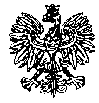 KOMENDA WOJEWÓDZKA POLICJIz siedzibą w RadomiuSekcja Zamówień Publicznych	ul. 11 Listopada 37/59, 26-600 Radomtel. 47 701 3103 		tel. 47 701 2007 Radom, dnia  01.09.2022 r. ZP –1929/22							Egz. poj.RTJ. -69/22           WYKONAWCYWYJAŚNIENIA I ZMIANA TREŚCI SWZ NR 1„Zakup wraz z dostarczeniem sprzętu informatycznego dla potrzeb jednostek Policji garnizonu mazowieckiego”Przedmiot zamówienia realizowany w ramach projektu p.n.: „Skuteczni w działaniu – współpraca służb w sytuacjach zagrożenia infrastruktury krytycznej”  - „Projekt współfinansowany przez Unię Europejską ze środków Programu Krajowego Funduszu Bezpieczeństwa Wewnętrznego”.                                                             Nr wew. postępowania   50/22      Tryb udzielenia zamówienia: tryb podstawowy bez negocjacji	Zamawiający - Komenda Wojewódzka Policji z siedzibą w Radomiu w rozumieniu przepisów ustawy z dnia 11 września 2019r. – Prawo zamówień publicznych (Dz. U. z 2021 r., poz. 1129 ze zm.) w związku z zapytaniem, które wpłynęło od wykonawcy dokonuje na podstawie art. 284 ust. 2 ustawy wyjaśnień i zmiany treści SWZ w następującym zakresie:
 Pytanie nr 1Czy Zamawiający dopuści przedłużenie czasu dostawy dla zadania 1 oraz zadania 2 do dnia 10 listopada 2022?Odpowiedz na pytanie nr 1 Zamawiający termin dostawy wraz z punktacją za jego skrócenie dla zadania nr 1 i 2 określił w pkt XX ppkt 1c) określając go na poziomie max. 15 dni kalendarzowych licząc od dnia następnego po dniu zawarcia umowy. Biorąc pod uwagę, iż termin dostawy jest istotnym punktem dla prowadzonego postępowania o udzielenie zamówienia publicznego mającym również wpływ na łączną ilość punktów ocenianej oferty Zamawiający nie może dokonać w niniejszym zakresie modyfikacji treści SWZ i podtrzymuje jej dotychczasowe zapisy.Pytanie nr 2Czy Zamawiający zgodzi się na zmianę wymogu dotyczącego Zadania nr 1 dotyczącego gniazda audio in z przodu obudowy?Odpowiedz na pytanie nr 2 Zamawiający nie określił wymagań co do gniazda audio in, w związku z czym doposażenie stacjonarnego stanowiska komputerowego w takowe gniazdo pozostaje w gestii samego Wykonawcy.  W związku z udzielonymi odpowiedziami Zamawiający dokonuje zmiany terminu składania ofert na dzień 06.09.2022r. godzina 11:00, w związku z czym ulegają zmianie zapisy treści SWZ: - pkt. X pkt. 1 SWZJESTWykonawca jest związany ofertą od dnia upływu terminu składania ofert, przy czym pierwszym dniem terminu związania ofertą jest dzień, w którym upływa termin składania   ofert do dnia 04.10.2022rBYĆ POWINNOWykonawca jest związany ofertą od dnia upływu terminu składania ofert, przy czym    pierwszym dniem terminu związania ofertą jest dzień, w którym upływa termin składania ofert do dnia 05.10.2022r.- pkt. XV pkt. 8 swzJESTOfertę wraz z wymaganymi załącznikami należy złożyć w terminie do dnia 05.09.2022r. do godziny 11:00 BYĆ POWINNOOfertę wraz z wymaganymi załącznikami należy złożyć w terminie do dnia 06.09.2022r. do godziny 11:00 - pkt. XVI pkt. 1 swzJESTOtwarcie ofert nastąpi w dniu  05.09.2022r. o godzinie 11:05 za pośrednictwem Platformy.BYĆ POWINNOOtwarcie ofert nastąpi w dniu 06.09.2022r. o godzinie 11:05 za pośrednictwem Platformy  Zamawiający na https://platformazakupowa.pl/pn/kwp_radom  zamieścił  również ogłoszenie o        zmianie ogłoszenia.       Z poważaniemKIEROWNIK								Sekcji Zamówien Publicznych								        KWP zs. w Radomiu									Justyna KowalskaWyk. egz. poj.Opr.E.P.GWyjaśnienia oraz zmiana treści SWZ wraz z załącznikami opublikowano na stronie https://platformazakupowa.pl/pn/kwp_radom w dniu 01.09.2022 r.